Завершаются сроки подачи заявлений, связанных с формированием и инвестированием средств пенсионных накоплений 19 октября 2020 г. ВладивостокОтделение Пенсионного фонда РФ по Приморскому краю напоминает приморцам о возможности воспользоваться правом смены страховщика – негосударственного пенсионного фонда (НПФ) или Пенсионного фонда России (ПФР) для дальнейшего формирования своих средств пенсионных накоплений*. Граждане, решившие сменить страховщика (НПФ или ПФР), могут подать заявление о переходе (в том числе о досрочном переходе) из НПФ в ПФР, из ПФР в НПФ или из одного НПФ в другой НПФ не позднее 1 декабря текущего года. Заявления можно подать двумя способами: лично обратившись в любой территориальный орган ПФР или в Личном кабинете на сайте ПФР или портале госуслуг (при этом надо иметь подтвержденную учетную запись и квалифицированную  электронную подпись). Возможность подачи таких заявлений через МФЦ, почтой или курьером законодательно исключена. При этом до 31 декабря действует так называемый «период охлаждения», во время которого у граждан есть возможность поменять решение. Для этого необходимо подать в ПФР уведомление о замене страховщика или об отказе от его смены.  При отсутствии уведомления решение о переводе средств будет приниматься на основании ранее поданного заявления. Проверить информацию о поданных заявлениях, дате и способе их подачи, 
а также о вынесенном решении можно в Личном кабинете гражданина на сайте ПФР в разделе «Управление средствами пенсионных накоплений» или на портале государственных услуг.Кроме того,  до 31 декабря 2020 года можно подать заявления о выборе инвестиционного портфеля (управляющей компании), если страховщиком является Пенсионный фонд Российской Федерации, который инвестирует пенсионные накопления через:- государственную управляющую компанию «Внешэкономбанк»;- частные управляющие компании. В 2020 году приморцами подано 731 заявление о передаче средств пенсионных накоплений из фонда в фонд (ПФР или НПФ), из них 
665 – подано при личном обращении в территориальные органы ПФР, и 
66 заявлений поступило через единый портал госуслуг в виде электронного документа. Телефон «горячей линии» Отделения: 8(800)6000-335. *Средства пенсионных накоплений формируются у работающих граждан 1967 года рождения и моложе – за счет уплаченных работодателем страховых взносов в Пенсионный фонд России с 2002 по 2014г.У мужчин 1953-1966 годов рождения и женщин 1957-1966 годов, чьи средства пенсионных накоплений формировались в 2002-2004 годах.А также у участников Программы государственного софинансирования пенсии, у тех, кто направил средства материнского капитала на формирование накопительной пенсии, и у граждан, добровольно вступивших в правоотношения по обязательному пенсионному страхованию.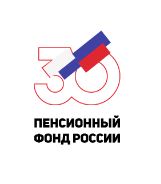        ГОСУДАРСТВЕННОЕ УЧРЕЖДЕНИЕ – ОТДЕЛЕНИЕ ПЕНСИОННОГО ФОНДАРОССИЙСКОЙ ФЕДЕРАЦИИ ПО ПРИМОРСКОМУ КРАЮПресс-служба: тел.: 8(423)2-498-713, e-mail: 2901@035.pfr.ru